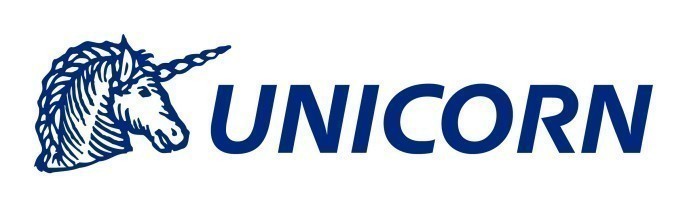 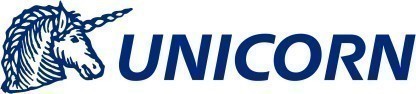 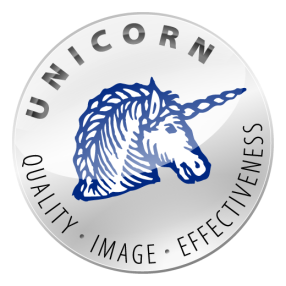 Objective and ScopeThis document is specification for general approach that must be taken when accessing DUROM Web Service interface by a user. Web services are built on industry standard technologies. They are available on the Internet and ensure the same level of the privacy and security as DUROM Damas web site.This document covers the following topics:Web Service DescriptionWeb Service InterfaceWeb Service SecurityData FlowsXSD SchemasContent1. 	Objective and Scope	32. 	Content	43. 	Revision History	64. 	Web Services Interface	74.1 	Business Terms and Definitions	74.2 	Transfer Technology	74.3 	Data Format	84.4 	Interface of Damas Web Services	84.5 	Client Application Development Guideline	94.5.1 	Development prerequisites	104.5.2 	Production prerequisites	104.5.3 	Best practices of the client implementation	104.6 	SOAP	114.6.1 	SOAP Message	114.7 	WSDL	154.7.1 	Synchronous Request	154.7.2 	Asynchronous Request	174.7.3 	Asynchronous Request State	184.7.4 	Current Date and Time	205. 	Web Service Security	225.1 	Damas Security Model	225.2 	SOAP Request Preparation	225.2.1 	SOAP Request Description	225.3 	SOAP Response Parsing	235.3.1 	SOAP Response Description	235.4 	Error Handling	246. 	Data Flows	256.1 	Data Flows for Data Upload	256.1.1 	Submit Auction Bids	256.1.2 	Submit (Internal) Domestic Schedules	286.1.3 	Submit Generation Schedules	306.1.4 	Submit Availability Declaration	326.1.5 	Submit Cross-border Schedules (Nominations)	346.1.6 	Submit Balancing Bids	376.1.7 	Submit Ancillary Services Bids	406.1.8 	Submit AnS Contract File	436.2 	Data Flows for Data Download	466.2.1 	Download (Internal) Domestic Schedules	466.2.2 	Download Cross-border Schedules (Nominations)	476.2.3 	Download Auction Results (LT, DA, ID auctions)	496.2.4 	Download Dispatch Orders	506.2.5 	Download DAM Shipper to Shipper report (XML)	516.2.6 	Download XBID Shipper to Shipper report (XML)	526.2.7 	Download Generation Schedules	537. 	XSD SCHEMAS	557.1 	List of the XSD Schemas	557.1.1 	ENTSO-E XSD Schemas	557.2 	Description of ENTSO-E XSD Schemas	567.2.1 	Acknowledgement Document	568. 	WSDL File	62Revision HistoryWeb Services InterfaceDUROM can be accessed via the DUROM website or web services interfaces. This document provides an overview and explanation of the major properties of Damas web services implementation to access DUROM. Business Terms and DefinitionsTransfer TechnologyWeb services in Damas can be used for automated data exchange or for machine-controlled data exchange. Use of this technology significantly simplifies communication between Damas and Market Participants.The main transfer unit is a text file containing the SOAP XML message and the format of the SOAP message in Damas was designed according to the SOAP 1.2 specification recommended by W3C (https://www.w3.org/TR/soap12-part1/). The supported communication protocol is HTTPS via TLS 1.2. A common authentication process, containing login name and password, is defined. Login and password details must be sent with each SOAP message so that message could be processed. All actions performed using web services are executed in Damas with permissions of the user whose credentials are provided in the SOAP message.Credentials must be provided in form of the Username token in accordance with Web Services Security specification. For details of the Web Services Security, see http://www.oasis-open.org/committees/tc_home.php?wg_abbrev=wss. Data FormatEvery web service message used in Damas consists of two parts:Header of the web service messageBody of the web service message. For all data flows designed for sending data to Damas, the XML file containing business data to be transferred is included in body of the web service message. Structure of the XML file is defined by XSD charts, which make it possible to validate semantics of the XML message. The XML files used in Damas are implemented according to the CIM - Schedule Market Document v5r1 and ENTSO-E code lists v54For successful data exchange, it is necessary to synchronize mechanism of the entity identification (Market Participant) in order to match scheduling charts. Damas uses EIC codes standardized by ENTSO-E to identify entities and their partners abroad. Interface of Damas Web ServicesDamas web services are accessible at the following addresses: The following web service interfaces are implemented in Damas to provide communication with neighbouring systems:Damas web services can be used in either synchronous or asynchronous mode:Synchronous call of the web service - Data are passed to web service via the RunSynchrous/RunSynchronous method. By performing this step, a synchronous request is established within Damas and processed, and result is returned back to client application. Output parameter of this web service is XML with structure varying for individual data streams.Asynchronous call of the web service - Data are passed to web service via the RunAsynchrous/RunAsynchronous method. The request is established within Damas as asynchronous. Output of the web service does not include processing of the established request but rather it contains only the ID of the request. This ID is used to request result of such request later on.Client Application Development Guideline This chapter explains the client application implementation based on information available in the description of Damas web service interfaces. The following two options are available for client applications to communicate with Damas Web Service interface:to use the SOAP standard by means of the HTTP/HTTPS protocolTo create a request in XML in compliance with the SOAP standard and to build client application capable of sending this XML as HTTPS request to web server. In addition, it is necessary to implement functionality capable of web service reply processing. Description of the web service interface also includes description of the SOAP requests and replies.to create proxy class based on the WSDL interface descriptionDescription of Damas web service interface also includes description of the WSDL interface. The WSDL is XML standard that is designed to describe arbitrary web service. Current development platforms can generate source code based on the WSDL document. Result is usually class, which allows handling of the web service as object. There is no need to implement actual communication protocol as development environment does this for you. Examples of such platforms supporting this kind of functionality include Visual Studio .NET and Java.Communication with Damas web service interface takes place via secured SSL channel; client authenticates itself using valid login and password (also referred to as Access code 1 and Access code 2) identical to those used for accessing Damas web platform. If the WS client applies a method for automatic source code generation based on the WSDL document, then this code must be extended to include such functions.Development prerequisitesThe Test Environment is intended for tests with support of both ways of the authentication: Username, password over HTTPSThe following prerequisites must be fulfilled prior to the starting of tests on the Train Environment:User accounts User accounts for Train Environment will be issued by the Helpdesk as part of the standard procedure of the creating new Damas user. Results of the procedure will be an account for target authentication using HTTPS, username, password.User Rights for WS functionalitiesThe WS functionalities must be allowed by the Helpdesk for the newly created user accounts. Production prerequisitesThe following prerequisites must be fulfilled prior to using the WS Interface on the Production Environment:User AccountsThe User accounts for the Production Environment will be issued by the Service as part of standard procedure of the creating new Damas user. Production Environment requires authentication using username, password over HTTPSUser Rights for WS functionalitiesThe WS functionalities must be allowed by the Helpdesk for the newly created user accounts. Best practices of the client implementationAs the first step, it is best to implement a synchronous call for action - Current Date and Time (this functionality serves as simple check of the general functionality of the WS). It is also the easiest implementation of the interface to Damas Web services. It is not connected to any business, but helps solving initial technical issues, authentication problems, etc.Recommended list of the development steps:Prepare a sample SOAP request message (ideally using some suitable software tool such as SoapUI) Replace sample username and password according to chapter 5. Web Service SecurityModify value in tag <wsu:Expires> to be in the future, otherwise message would be rejected by serverBefore any implementation, try to send a message using a tool e.g. SoapUI. This will ensure you have the valid SOAP message.Once the initial step ensuring validity of the request message is completed successfully, the implementation can start with the web service client providing the same type of the message as created manually before.The next step is the implementation of additional necessary actions (i.e. sending nominations, bids etc.). The asynchronous call using the RunAsychrous/RunAsynchronous actions and the CheckRQResult actions can be implemented if needed.SOAPThe structure of the SOAP message is implemented according to the SOAP 1.2 specification recommended by W3C (https://www.w3.org/TR/soap12-part1/).SOAP MessageThe SOAP message implemented in Damas consists of the SOAP header and body. UTF-8 encoding is required for all SOAP messages passed into Damas. All outgoing messages are UTF-8 encoded as well.The SOAP header contains information that is essential for user authorization, such as the user's login name and password.    <soap:Header>    <!-- WSS Security Header -->  </soap:Header>The WSS Header contains security tokens necessary to authenticate sender and check message integrity. These tokens are user credentials. For details of the WSS see Chapter Web Service Security.The SOAP Body message includes element, which contains input/output parameter class. Element name is derived from name of the web service that is used.  <soap:Body>    <WebServiceName xmlns="http://markets.transelectrica.ro/wse">	Input/Output Parameters    </WebServiceName>  </soap:Body>
For details of the WSS Header, see Chapter Web Service Security.Input ParametersThe parameter class defined for input parameters is given below:      <Input>        <FID>FID</FID>        <Parameters>          <XXXParam Name="param_name1">param_val1</XXXParam>          <XXXParam Name="param_name2">param_val2</XXXParam>          …          <XXXParam Name="param_nameN">param_valN</XXXParam>        </Parameters>      </Input>The highlighted parameter shall be replaced by values according to following rules:List of the input parameter data types:Elements with data flow input parameters (XXXParam) must be alphabetically ordered by their type names (that is <BooleanParam> elements come first, <DateParam> elements come second etc.). Output ParametersThe parameter class defined for output parameters is given below:      <Output>        <RQID>RQID</RQID>        <Result>resultXML</Result>        <RQState>          <Code>RQState_Code</Code>          <Description>RQState_Description</Description>        </RQState>            </Output>The highlighted parameter shall be replaced by values according to following rules:Error HandlingErrors returned by Damas web services interface are divided into two basic groups:Business errors – These errors originate in business control algorithms and it express that imported business data violates business rules. This applies only to input data flows (see Chapter Data Flows for Data Upload). These errors are returned in form of the Acknowledgement as a standard output of the data flow (see Chapter Output Parameters) and therefore are not subject of this chapter.System errors – These errors represent non-business faults. This includes user authentication errors, bad format of the SOAP xml, input parameters etc. These errors should be handled by client applications. System errors are listed below.Errors are distributed to the client by using <soap:Fault> element, as defined in SOAP/1.2 specification (see https://www.w3.org/TR/soap12-part1/#soapfault ). Detailed information about the error is carried in the <Error> element (see example of the SOAP fault below):<soap:Fault>  <soap:Code>    <soap:Value>faultcode</soap:Value>  </soap:Code>  <soap:Reason>    <soap:Text>faultstring</soap:Text>  </soap:Reason>  <soap:Detail>    <Error xmlns=" http://markets.transelectrica.ro/wse/xsd/errors.xsd">      <ErrID>errID</ErrID>      <ErrDescr>errDescr</ErrDescr>      <ErrXML>errXML</ErrXML>    </Error>  </soap:Detail></soap:Fault>The highlighted parameter shall be replaced by values according to following rules:The <e:Error> element doesn’t have to be present in the Fault message. It is present only for errors with faultcode of the “soap:Client” value or “soap:Server” value (see link https://www.w3.org/TR/soap12-part1/#soapfault for details on faultcode).Errors resulting from sender's identity and message integrity checks are returned to client application according to the WSS standard (see http://docs.oasis-open.org/wss/2004/01/oasis-200401-wss-soap-message-security-1.0.pdf, Chapter Error Handling).The list of the Standard Errors is as follows:WSDLThis part of the document contains description of all web services provided by Damas as interface for automatic communication with other system. The WSDL file that can be used for client code generation is attached within this document in chapter 8. WSDL File. The file can be used as an input for code generators (e.g. SOAP UI tool) to generate basic client code. For convenience and backwards compatibility, both Soap 1.1 and Soap 1.2 clients specifications are available.Synchronous RequestThis web service ensures synchronous exchange of the commercial data with Damas.SOAP RunSynchronousThe SOAP request format for establishing the synchronous request in DamasPOST /usy-durom-wsendpointg01/awid/ws HTTP/1.1Accept-Encoding: gzip,deflateHost: host:portContent-Type: application/soap+xml;charset=UTF-8;action="http://markets.transelectrica.ro/wse/RunSynchronous"Content-Length: length<soap:Envelope xmlns:soap="http://www.w3.org/2003/05/soap-envelope" xmlns="http://markets.transelectrica.ro/wse">  <soap:Header>    <!-- WSS Security Header -->  </soap:Header>  <soap:Body>    <RunSynchronous>      <Input>	 <FID>FID</FID>        <Parameters>          <XXXParam Name="param_name1">param_val1</XXXParam>          <XXXParam Name="param_name2">param_val2</XXXParam>          …          <XXXParam Name="param_nameN">param_valN</XXXParam>        </Parameters>      </Input>    </RunSynchronous>  </soap:Body></soap:Envelope>SOAP RunSynchronous ResponseThe SOAP response format with result of the synchronous request returned from Damas:HTTP/1.1 200 OKcontent-type: application/soap+xml;charset=utf-8Content-Length: length<s:Envelope xmlns:s="http://www.w3.org/2003/05/soap-envelope">    <s:Body xmlns:xsi="http://www.w3.org/2001/XMLSchema-instance" xmlns:xsd="http://www.w3.org/2001/XMLSchema">    <RunSynchrousResponse xmlns="http://markets.transelectrica.ro/wse">      <Output>        <RQID>-1</RQID>        <Result>resultXML</Result>        <RQState>           <Code>COMPLETED</Code>           <Description>The request is completed.</Description>        </RQState>      </Output>    </RunSynchrousResponse>  </s:Body></s:Envelope>For details of the WSS Header, see Chapter Web Service Security. Note that <RQID> element in this case contains -1 (ID of the request is not returned for synchronous requests).Asynchronous RequestThis Web service ensures the asynchronous exchange of commercial data with Damas. The RunSynchronous and RunAsynchronous methods use almost identical formats of the SOAP request and response. Asynchrounous call is used for uploading larger XML files (more than 2 timeseries).SOAP RunAsynchronousThe SOAP request format for establishing the asynchronous request in DamasPOST /usy-durom-wsendpointg01/awid/ws HTTP/1.1Host: host:portContent-Type: application/soap+xml;charset=UTF-8;action="http://markets.transelectrica.ro/wse/RunAsynchronous"Content-Length: length<soap:Envelope xmlns:soap="http://www.w3.org/2003/05/soap-envelope" xmlns:wse="http://markets.transelectrica.ro/wse">  <soap:Header>    <!-- WSS Security Header -->  </soap:Header>  <soap:Body>    <wse:RunAsynchronous>      <wse:Input>        <wse:FID>FID</wse:FID>        <wse:Parameters>          <wse:XXXParam Name="param_name1">param_val1</wse:XXXParam>          <wse:XXXParam Name="param_name2">param_val2</wse:XXXParam>          …          <wse:XXXParam Name="param_nameN">param_valN</wse:XXXParam>        </wse:Parameters>      </wse:Input>    </wse:RunAsynchronous>  </soap:Body></soap:Envelope>SOAP RunAsynchronous ResponseThe SOAP response format with result of the asynchronous request returned from DamasHTTP/1.1 200 OKcontent-type: application/soap+xml;charset=utf-8Content-Length: length<s:Envelope xmlns:s="http://www.w3.org/2003/05/soap-envelope">  <s:Body xmlns:xsi="http://www.w3.org/2001/XMLSchema-instance" xmlns:xsd="http://www.w3.org/2001/XMLSchema">    <RunAsynchronousResponse xmlns="http://markets.transelectrica.ro/wse">      <Output>        <RQID>RQID</RQID>        <RQState>           <Code>REGISTERED</Code>           <Description>The request is registered for execution.           </Description>        </RQState>      </Output>    </RunAsynchronousResponse >  </soap:Body></soap:Envelope>For details of the WSS Header, see Chapter Web Service Security. Note that <Result> element is in this case empty (or missing); result is not available at this moment, only ID of the asynchronous request is returned (RQID). You can check request result later by calling CheckRQResult method (see Chapter Asynchronous Request State for details). Asynchronous Request StateThis web service returns the status of the asynchronous request that is being processed in Damas. The asynchronous request is identified by request ID which can be obtained by calling RunAsynchrous/RunAsynchronous method (see Chapter Asynchronous Request). SOAP CheckRQResultThe SOAP request format for downloading a status of the asynchronous request from DamasPOST /usy-durom-wsendpointg01/awid/ws HTTP/1.1 Host: host:port Content-Type: application/soap+xml;charset=UTF-8;action="http://markets.transelectrica.ro/wse/CheckRQResult"Content-Length: length<soap:Envelope xmlns:soap="http://www.w3.org/2003/05/soap-envelope" xmlns:wse="http://markets.transelectrica.ro/wse">  <soap:Header>    <!-- WSS Security Header -->  </soap:Header>  <soap:Body>    <wse:CheckRQResult>      <wse:RQID>RQID</wse:RQID>    </wse:CheckRQResult>  </soap:Body></soap:Envelope>For details of the WSS Header, see Chapter Web Service Security. Please note, the highlighted item RQID must be replaced with the ID of the existing asynchronous request.SOAP CheckRQResultResponseThe SOAP response format with status of the asynchronous request returned from DamasHTTP/1.1 200 OKcontent-type: application/soap+xml;charset=utf-8 Content-Length: length<s:Envelope xmlns:s="http://www.w3.org/2003/05/soap-envelope">  <s:Body>    <wse:CheckRQResultResponse xmlns:wse="http://markets.transelectrica.ro/wse">      <wse:Output>        <wse:RQID>RQID</wse:RQID>        <wse:Result>resultXML</wse:Result>        <wse:RQState>          <wse:Code>RQState_Code</wse:Code>          <wse:Description>RQState_Description</wse:Description>        </wse:RQState>            </wse:Output>    </wse:CheckRQResultResponse>  </s:Body></s:Envelope>For details of the WSS Header, see Chapter Web Service Security. Element <RQState> contains information about state of the asynchronous request. The following table contains an overview of the possible request states:Current Date and TimeThis web service returns current system date and time that is important for automatic operations carried out by system.SOAP GetActualDateTimeThe SOAP request format for downloading current date and time from DamasPOST /usy-durom-wsendpointg01/awid/ws HTTP/1.1 Host: host:port Content-Type: application/soap+xml;charset=UTF-8;action="http://markets.transelectrica.ro/wse/GetActualDateTime" Content-Length: length<soap:Envelope xmlns:soap="http://www.w3.org/2003/05/soap-envelope" xmlns:wse="http://markets.transelectrica.ro/wse">   <soap:Header>    <!-- WSS Security Header -->  </soap:Header>  <soap:Body>    <wse:GetActualDateTime/>  </soap:Body></soap:Envelope>SOAP GetActualDateTime ResponseThe SOAP response format with current date and time returned from DamasHTTP/1.1 200 OKcontent-type: application/soap+xml;charset=utf-8 Content-Length: length<s:Envelope xmlns:s="http://www.w3.org/2003/05/soap-envelope">   <s:Body>    <GetActualDateTimeResponse xmlns="http://markets.transelectrica.ro/wse">       <Output>        <RQID>-1</RQID>        <Result>	   <GetDateTime>		<DateTime>DatetimeValue</DateTime>	   </GetDateTime>	 </Result>        <RQState>           <Code>COMPLETED</Code>           <Description>The request is completed.</Description>        </RQState>      </Output>    </GetActualDateTimeResponse>  </s:Body></s:Envelope>Web Service SecurityDamas Security ModelA Damas user account is necessary to access Damas GUI or to use the Web Service Interface. The user account must have the following security elements assigned:Username and password (also referred to as Access Code 1 and Access Code 2)The Damas web service interface security is implemented in accordance with the Web Services Security standard (see http://www.oasis-open.org/committees/tc_home
.php?wg_abbrev=wss).Based on this standard, the following security issues are addressed: Transferring credentials (username and password) in the SOAP requirements;Encrypted communication is ensured by the HTTPS (HTTP over SSL) protocol. Because of this fact, the SOAP requirements/responses are not encrypted further, using procedures described in the WSS specification.SOAP Request PreparationIn addition to web service input parameters, the SOAP request also includes authentication data of Damas user account and digital signature of the sent data.SOAP Request DescriptionThe SOAP request format with user authentication information without digital signature:<soap:Envelope xmlns:soap="http://www.w3.org/2003/05/soap-envelope" xmlns:wse="http://markets.transelectrica.ro/wse">
  <soap:Header>    <wsse:Security soap:mustUnderstand="true" xmlns:wsse="http://docs.oasis-open.org/wss/2004/01/oasis-200401-wss-wssecurity-secext-1.0.xsd" xmlns:wsu="http://docs.oasis-open.org/wss/2004/01/oasis-200401-wss-wssecurity-utility-1.0.xsd">
      <wsse:UsernameToken wsu:Id="username_token_id">        <wsse:Username>access_code_1</wsse:Username>        <wsse:Password Type="http://docs.oasis-open.org/wss/2004/01/oasis-200401-wss-username-token-profile-1.0#PasswordText">access_code_2</wsse:Password>              </wsse:UsernameToken>      <wsu:Timestamp wsu:Id="timestamp_id">            <wsu:Created>creation_time</wsu:Created>            <wsu:Expires>expiration_time</wsu:Expires>         </wsu:Timestamp>    </wsse:Security>  </soap:Header>  <soap:Body>    <wse:RunSynchronous>	<!-- Input parameters come here -->    </wse:RunSynchronous>  </soap:Body></soap:Envelope>Description of <wsse:Security> elementAccording to the WSS all security tokens are included in the wsse:Security element. This element is part of the SOAP header and consists of the following items Digital signature of the message (not used at the moment)User authentication information (access code 1 and access code 2); andTimestamp of the soap request creation and its expiration Description of <wsse:UsernameToken> elementThis element contains the username and password assigned to the relevant Damas user account.SOAP Response ParsingThe server SOAP response is not signed using digital certificate. Unlike in the SOAP request, no authentication data of Damas user account are transferred in this case.SOAP Response DescriptionThe SOAP response format:<s:Envelope xmlns:s="http://www.w3.org/2003/05/soap-envelope">  <s:Body>    <wse:RunSynchronousResponse xmlns:ns2="http://markets.transelectrica.ro/wse">      <!-- Output parameters come here -->    </wse:RunSynchronousResponse>  </s:Body></s:Envelope>Provided example is similar to request example from Chapter SOAP Request Description.  For detailed description of each element, see Chapter SOAP Request Description.The SOAP response differs from the SOAP request in following points:Credentials are not sent back to client – element <wsse:UsernameToken> or the whole <soap:Header> element is missing.Error HandlingErrors resulting from sender's identity and message integrity checks are returned to client application according to the WSS standard (see http://docs.oasis-open.org/wss/2004/01/oasis-200401-wss-soap-message-security-1.0.pdf, Chapter Error Handling).Data FlowsRestrictions apply depending on the authorization of the logged user.This chapter provides description of all data flows for downloading and uploading data from/to Damas. The following chapters deal with detailed definition of the uploading/downloading data flows:6.1 Data Flows for Data Upload6.2  Data Flows for Data DownloadEach data flow is described in detail, with input and output parameters explained. Data Flows for Data UploadDelivery of the values to Damas is automatically confirmed and sender is immediately informed about processing result by an Acknowledgement Document - please see the chapter 7.2.1 - Acknowledgment Document for further information. Processing results are delivered as a single response message which includes acknowledgement to the request and results from processing the request.Submit Auction BidsThis service enables submitting/modifying explicit auction bids in Damas for all Market Participants registered as CBT Manager on behalf of Rights Holder and CBT Participant.DescriptionThis data flow enables uploading explicit auction bids Timeseries in the XML format. The standard ECAN - Bid Document v4r0 is used. The auction bid Timeseries are declared for the Auction (i.e., for Delivery Day/Interval, Border direction and Capacity Contract Type).The authorized user(s) are allowed to submit auction bids between the gate opening and the gate closure for the given auction.Input ParametersList of the input parameters is as follows:Output ParametersUsers receive an acknowledgement message as response confirming data delivery and describing processing results. Please see the chapter 7.2.1 – Acknowledgment Document for further information.Business ValidationsThe following business validations are performed when uploading Auction Bids. An Acknowledgement contains information related to Acceptance/Rejection by the means of Reason Codes. The main Reason Code is either A01 for Acceptance, or A02 for Rejection. Supportive Reason Codes are followed in case of Rejection. Please see the table below.Submit (Internal) Domestic SchedulesThis service enables submitting/modifying domestic schedules in Damas for all Market Participants registered as SCH Manager on behalf of Domestic BRP, Local Market Coupling Operator as a result of Day-Ahead Market, and Market Participants registered as BRP or BSP.DescriptionThis data flow enables uploading domestic schedule Timeseries in the XML format. The standard ESS – Schedule Message v3r1 is used. The domestic schedule Timeseries are declared for the buyer and seller in the given domestic bilateral contract and sender of this domestic schedule, which enables the matching of values provided by the buyer and the seller. the Auction (i.e., for Delivery Day/Interval, Border direction and Capacity Contract Type.The authorized user(s) are allowed to submit domestic schedules between the gate opening and the gate closure for the given delivery day. Further modifications are possible to make by authorized user(s) when the scheduling gate is open for modifications.Input ParametersList of the input parameters is as follows:Output ParametersUsers receive an acknowledgement message as response confirming data delivery and describing processing results. Please see the chapter 7.2.1 – Acknowledgment Document for further information.Business ValidationsThe following business validations are performed when uploading Domestic Schedules. An Acknowledgement contains information related to Acceptance/Rejection by the means of Reason Codes. The main Reason Code is either A01 for Acceptance, or A02 for Rejection. Supportive Reason Codes are followed in case of Rejection. Please see the table below.Submit Generation SchedulesThis service enables submitting/modifying generation schedules in Damas for all Market Participants registered as SCH Manager on behalf of providers and Market Participants registered as BRP or BSP.DescriptionThis data flow enables uploading generation schedule Timeseries in the XML format. The standard ESS – Schedule Message v3r1 is used. The generation schedule Timeseries are declared for the power unit and its provider.The authorized user(s) are allowed to submit generation schedules between the gate opening and the gate closure for the given delivery day. Further modifications are possible to make by authorized user(s) when the scheduling gate is open for modifications.Input ParametersList of the input parameters is as follows:Output ParametersUsers receive an acknowledgement message as response confirming data delivery and describing processing results. Please see the chapter 7.2.1 – Acknowledgment Document for further information.Business ValidationsThe following business validations are performed when uploading Generation Schedules. An Acknowledgement contains information related to Acceptance/Rejection by the means of Reason Codes. The main Reason Code is either A01 for Acceptance, or A02 for Rejection. Supportive Reason Codes are followed in case of Rejection. Please see the table below.Submit Availability DeclarationThis service enables submitting/modifying availability declaration schedules in Damas for all Market Participants registered as SCH Manager on behalf of providers and Market Participants registered as BRP or BSP.DescriptionThis data flow enables uploading availability declaration schedule Timeseries in the XML format. The standard Damas type – Availability Declaration Document v6r0 is used. The availability declaration schedule Timeseries are declared for the power unit and its provider.The authorized user(s) are allowed to submit availability declaration schedules between the gate opening and the gate closure for the given delivery day. Further modifications are possible to make by authorized user(s) when the scheduling gate is open for modifications.Input ParametersList of the input parameters is as follows:Output ParametersUsers receive an acknowledgement message as response confirming data delivery and describing processing results. Please see the chapter 7.2.1 – Acknowledgment Document for further information.Business ValidationsThe following business validations are performed when uploading Availability Declaration Schedules. An Acknowledgement contains information related to Acceptance/Rejection by the means of Reason Codes. The main Reason Code is either A01 for Acceptance, or A02 for Rejection. Supportive Reason Codes are followed in case of Rejection. Please see the table below.Submit Cross-border Schedules (Nominations)This service enables submitting/modifying cross-border schedules in Damas for all Market Participants registered as SCH Manager or BRP. SCH Manager may submit operational and compensation schedules as well as commercial schedules on behalf of Domestic BRP. Domestic BRP may submit only commercial schedules.DescriptionThis data flow enables uploading cross-border schedule Timeseries in the XML format. The standard ESS – Schedule Message v3r2 is used. The cross-border schedule Timeseries are declared for the domestic BRP and counterpart couple for the given border direction, capacity contract type and capacity agreement identification (CAI).The authorized user(s) are allowed to submit cross-border schedules between the gate opening and the gate closure for the given border direction, timescale, and delivery day.Input ParametersList of the input parameters is as follows:Output ParametersUsers receive an acknowledgement message as response confirming data delivery and describing processing results. Please see the chapter 7.2.1 – Acknowledgment Document for further information.Business ValidationsThe following business validations are performed when uploading Cross-Border Schedules. An Acknowledgement contains information related to Acceptance/Rejection by the means of Reason Codes. The main Reason Code is either A01 for Acceptance, or A02 for Rejection. Supportive Reason Codes are followed in case of Rejection. Please see the table below.Submit Balancing BidsThis service enables submitting/modifying balancing bids in Damas for all Market Participants registered as BSP.DescriptionThis data flow enables uploading balancing bid Timeseries in the XML format. The standard CIM – Reserve Bid Document v7r2 is used. The balancing bid Timeseries are declared for the balancing energy product.The authorized user(s) are allowed to submit balancing bids between the gate opening and the gate closure for the given balancing energy product and trading period.Input ParametersList of the input parameters is as follows:Output ParametersUsers receive an acknowledgement message as response confirming data delivery and describing processing results. Please see the chapter 7.2.1 – Acknowledgment Document for further information.Business ValidationsThe following business validations are performed when uploading Balancing Bids. An Acknowledgement contains information related to Acceptance/Rejection by the means of Reason Codes. The main Reason Code is either A01 for Acceptance, or A02 for Rejection. Supportive Reason Codes are followed in case of Rejection. Please see the table below.Submit Ancillary Services BidsThis service enables submitting/modifying AnS bids in Damas for all Market Participants registered as AnS Manager on behalf of AnS Participant or AnS Participant Writer.DescriptionThis data flow enables uploading AnS bids Timeseries in the XML format. The standard Damas type – Reserve Bid Document v6r0 is used. The AnS bids Timeseries are declared for the Tender.The authorized user(s) are allowed to submit AnS bids between the gate opening and the gate closure for the given tender.Input ParametersList of the input parameters is as follows:Output ParametersUsers receive an acknowledgement message as response confirming data delivery and describing processing results. Please see the chapter 7.2.1 – Acknowledgment Document for further information.Business ValidationsThe following business validations are performed when uploading AnS Bids. An Acknowledgement contains information related to Acceptance/Rejection by the means of Reason Codes. The main Reason Code is either A01 for Acceptance, or A02 for Rejection. Supportive Reason Codes are followed in case of Rejection. Please see the table below.Submit AnS Contract FileThis service enables submitting/modifying AnS contracts in Damas for all Market Participants registered as AnS Manager and AnS Participant Writer. AnS Manager may submit regulated type of AnS contracts. AnS Participant Writer may submit transfer type of AnS contracts.DescriptionThis data flow enables uploading AnS contract Timeseries in the XML format. The standard Damas type – Contract Anex Document v6r0 is used. The AnS contract Timeseries are declared for the AnS service, subject AnS participant and contract type (i.e., type regulated or transfer). In case of transfer, the particular contract annex identification must be specified as the source contract.The authorized user(s) are allowed to submit AnS contracts of type regulated at any time. AnS contracts of type transfer may be submitted before the predefined deadline as set in the system for the given AnS service.Input ParametersList of the input parameters is as follows:Output ParametersUsers receive an acknowledgement message as response confirming data delivery and describing processing results. Please see the chapter 7.2.1 – Acknowledgment Document for further information.Business ValidationsThe following business validations are performed when uploading AnS Contracts. An Acknowledgement contains information related to Acceptance/Rejection by the means of Reason Codes. The main Reason Code is either A01 for Acceptance, or A02 for Rejection. Supportive Reason Codes are followed in case of Rejection.Please see the table below.Data Flows for Data DownloadDownload (Internal) Domestic SchedulesThis data flow is used for downloading (Internal) Domestic Schedules for the requested Time interval (i.e., Date from – Date to) by authorized user(s).DescriptionThe data flow is intended for downloading the domestic schedules in detailed form. The format of the XML file is based on the Schedule Message v2r3.Input ParametersList of the input parameters is as follows:Example of the input parameters:  <Input>    <FID>DOMESTIC_SCHEDULES_MANUAL_DOWNLOAD_XML_OUT</FID>    <Parameters>     <DateParam Name="DateFrom">2018-04-24</DateParam>     <DateParam Name="DateTo">2018-04-25</DateParam>    </Parameters>  </Input>Input ValidationsThe following validations are being performed for input parameters:Output Parameters(Internal) Domestic Schedules are received in the XML file.Download Cross-border Schedules (Nominations)This data flow is used for downloading Cross-Border Schedules for the requested Time interval (i.e., Date from – Date to) by authorized user(s).DescriptionThe data flow is intended for downloading the cross-border schedules in detailed form. The format of the XML file is based on the Schedule Message v2r3.Input ParametersList of the input parameters is as follows:Example of the input parameters:  <Input>    <FID>CROSS_BORDER_SCHEDULES_MANUAL_DOWNLOAD_XML_OUT</FID>    <Parameters>     <DateParam Name="DateFrom">2018-04-24</DateParam>     <DateParam Name="DateTo">2018-04-25</DateParam>    </Parameters>  </Input>Input ValidationsThe following validations are being performed for input parameters:Output ParametersCross-Border Schedules are received in the XML file.Download Auction Results (LT, DA, ID auctions)This data flow is used for downloading Total Allocation Results for the requested Time interval (i.e., Date from – Date to) by authorized user(s).DescriptionThe data flow is intended for downloading the auction results (total allocation results) in detailed form. The format of the XML file is based on the Total Allocation Results Document v6r0.Input ParametersList of the input parameters is as follows:Example of the input parameters:  <Input>    <FID>TAR_DOWNLOAD_XML_OUT</FID>    <Parameters>     <DateParam Name="DateFrom">2018-04-24</DateParam>     <DateParam Name="DateTo">2018-04-25</DateParam>    </Parameters>  </Input>Input ValidationsThe following validations are being performed for input parameters:Output ParametersTotal Allocation Results are received in the XML file.Download Dispatch OrdersThis data flow is used for downloading Dispatch Orders for the requested Time interval (i.e., Date from – Date to) by authorized user(s).DescriptionThe data flow is intended for downloading the dispatch orders in detailed form. The format of the XML file is based on the Reserve Bid Document v7r2.Input ParametersList of the input parameters is as follows:Example of the input parameters:  <Input>    <FID>DISPATCH_ORDERS_MANUAL_DOWNLOAD_XML_OUT</FID>    <Parameters>     <DateParam Name="DateFrom">2018-04-24</DateParam>     <DateParam Name="DateTo">2018-04-25</DateParam>    </Parameters>  </Input>Input ValidationsThe following validations are being performed for input parameters:Output ParametersDispatch Orders are received in the XML file.Download DAM Shipper to Shipper report (XML)This data flow is used for downloading DAM Result for the requested Border and Time interval (i.e., Date from – Date to) by authorized user(s).DescriptionThe data flow is intended for downloading the DAM Result in detailed form. The format of the XML file is based on the Schedule Message v2r3.Input ParametersList of the input parameters is as follows:Example of the input parameters:  <Input>    <FID>DAM_SHIPPER_RESULT_OUT</FID>    <Parameters>     	<StringParam Name="Border">HUNGARY</StringParam>	<DateParam Name="DateFrom">2018-04-24</DateParam>     	<DateParam Name="DateTo">2018-04-25</DateParam>    </Parameters>  </Input>Input ValidationsThe following validations are being performed for input parameters:Output ParametersDAM Results are received in the XML file.Download XBID Shipper to Shipper report (XML)This data flow is used for downloading XBID Result for the requested Border and Time interval (i.e., Date from – Date to) by authorized user(s).DescriptionThe data flow is intended for downloading the XBID Result in detailed form. The format of the XML file is based on the Schedule Message v2r3.Input ParametersList of the input parameters is as follows:Example of the input parameters:  <Input>    <FID>XBID_SHIPPER_RESULT_OUT</FID>    <Parameters>	<StringParam Name="Border">HUNGARY</StringParam>     	<DateParam Name="DateFrom">2018-04-24</DateParam>     	<DateParam Name="DateTo">2018-04-25</DateParam>    </Parameters>  </Input>Input ValidationsThe following validations are being performed for input parameters:Output ParametersXBID Results are received in the XML file.Download Generation SchedulesThis data flow is used for downloading Generation Schedules for the requested Time interval (i.e., Date from – Date to) by authorized user(s).DescriptionThe data flow is intended for downloading the generation schedules in detailed form. The format of the XML file is based on the Schedule Message v2r3.Input ParametersList of the input parameters is as follows:Example of the input parameters:  <Input>    <FID>GENERATION_SCHEDULES_MANUAL_DOWNLOAD_XML_OUT</FID>    <Parameters>     <DateParam Name="DateFrom">2018-04-24</DateParam>     <DateParam Name="DateTo">2018-04-25</DateParam>    </Parameters>  </Input>Input ValidationsThe following validations are being performed for input parameters:Output ParametersGeneration Schedules are received in the XML file.XSD SCHEMASThis part of the document provides detailed technical description of Nomination XSD schemas used in Damas. Each XSD description contains model of the XSD schema structure, detailed description of the schema and explanation of the meaning of all XSD elements. Examples of the XML files are attached in the Appendix.List of the XSD Schemas ENTSO-E XSD SchemasDescription of ENTSO-E XSD SchemasAll XSD Schemas described below are based on the ENTSO-E standards.Acknowledgement DocumentAcknowledgement Document DescriptionThe Acknowledgement document is sent as feedback to the sender. The Acknowledgment document confirms reception of the submitted document and provide information about status of processing. In case of rejection, the Acknowledgement document notifies recipient of errors identified during processing of the document. Acknowledgement message is generated according to the ENTSO-E CIM Acknowledgement Document v8r1 or ECAN Acknowledgement Document v6r0.The Acknowledgement document header contains document identification, current date and time, identification of the document sender and recipient, type and process type of the original document. Except for this, received document identification and version are included in the elements defining the ID and version of the received document.An Acknowledgement contains information related to Acceptance/Rejection by the means of Reason Codes (element code). The main Reason Code is either A01 for Acceptance, or A02 for Rejection. Supportive Reason Codes are followed in case of Rejection. Such Reason Code specifies the validation rule that is not passed.Acknowledgement Document SpecificationSpecification of AcknowledgementMarketDocument Elements (CIM)A list of the XML elements included in the AcknowledgementMarketDocument element are as follows:A list of the XML elements included in the Reason element are as follows:An Acknowledgement contains information related to Acceptance/Rejection by the means of Reason Codes (element code). The main Reason Code is either A01 for Acceptance, or A02 for Rejection. Supportive Reason Codes are followed in case of Rejection. Such Reason Code specifies the validation rule that is not passed.Acknowledgement Document (CIM) - ExampleThe following example represents an Acknowledgement Document generated after submission of the data flow BAL_BIDS_AND_NEEDS_IN (Upload of Balancing Bids). The File is rejected by Damas (Reason Code A02). The rejection is caused by submission of bids by BSP who is not assigned to the given power unit (Reason Code A82).<?xml version="1.0" encoding="UTF-8"?><Acknowledgement_MarketDocument xmlns="urn:iec62325.351:tc57wg16:451-1:acknowledgementdocument:8:1" xmlns:xsi="http://www.w3.org/2001/XMLSchema-instance" xsi:schemaLocation="urn:iec62325.351:tc57wg16:451-1:acknowledgementdocument:8:1 iec62325-451-1-acknowledgement_v8_1.xsd">	<mRID>BAL_BIDS_AND_NEEDS_IN_3242344</mRID>	<createdDateTime>2018-07-13T14:10:02Z</createdDateTime>	<sender_MarketParticipant.mRID codingScheme="A01">10X1001A1001A58S</sender_MarketParticipant.mRID>	<sender_MarketParticipant.marketRole.type>A04</sender_MarketParticipant.marketRole.type>	<receiver_MarketParticipant.mRID codingScheme="A01">10X--TRADER01---</receiver_MarketParticipant.mRID>	<receiver_MarketParticipant.marketRole.type>A30</receiver_MarketParticipant.marketRole.type>	<received_MarketDocument.mRID>20180713_A19_10X--TBDL_NLGB</received_MarketDocument.mRID>	<received_MarketDocument.revisionNumber>1</received_MarketDocument.revisionNumber>	<received_MarketDocument.process.processType>A19</received_MarketDocument.process.processType>	<received_MarketDocument.createdDateTime>2018-07-13T14:05:02Z</received_MarketDocument.createdDateTime>	<Reason>		<code>A02</code>		<text>Message fully rejected</text>	</Reason>	<Reason>		<code>A82</code>		<text>provider_MarketParticipant.mRID must be an existing BSP registered in Damas and must be assigned to the respective Power Unit (registeredResource.mRID)</text>	</Reason></Acknowledgement_MarketDocumentSpecification of AcknowledgementDocument Elements ECANA list of the XML elements included in the AcknowledgementDocument element are as follows:A list of the XML elements included in the Reason element are as follows:An Acknowledgement contains information related to Acceptance/Rejection by the means of Reason Codes (element code). The main Reason Code is either A01 for Acceptance, or A02 for Rejection. Supportive Reason Codes are followed in case of Rejection. Such Reason Code specifies the validation rule that is not passed.Acknowledgement Document (ECAN) - ExampleThe following example represents an Acknowledgement Document generated after submission of the data flow AUC_BID_IN (Upload of Auction Bids). The File is rejected by Damas (Reason Code A02). The rejection is caused by submission of non-existing Border Direction (Reason Code A82).<?xml version="1.0" encoding="UTF-8"?><AcknowledgementDocument xmlns ecc="urn:entsoe.eu:wgedi:components" xmlns:xsd=" http://www.w3.org/2001/XMLSchema " xlmns=" urn:entsoe.eu:wgedi:acknowledgement:acknowledgementdocument:6:0">	<DocumentIdentification>ACK_AUC_BID_IN_3242344</DocumentIdentification>	<DocumentDateTime>2018-07-13T14:10:02Z</DocumentDateTime>	<SenderIdentification codingScheme="A01">10X1001A1001A58S</SenderIdentification>	<SenderRole>A04</SenderRole>	<ReceiverIdentification codingScheme="A01">10X--TRADER01---</ReceiverIdentification>	<ReceiverRole>A30</ReceiverRole>	<ReceivingDocumentIdentification>20180713_A19_10X--TBDL_NLGB</ReceivingDocumentIdentification>	<ReceivingDocumentVersion>1</ReceivingDocumentVersion>	<ReceivingDocumentType>A19</ReceivingDocumentType>	<DateTimeReceivingDocument>2018-07-13T14:05:02Z</DateTimeReceivingDocument>	<Reason>		<code>A02</code>		<text>Message fully rejected</text>	</Reason>	<Reason>		<code>A82</code>		<text>OutArea and InArea must be an existing Border Direction registered in Damas and must be assigned to the respective Border (Domain)</text>	</Reason></AcknowledgementDocumentWSDL FileVersionDateAuthorDescription01.0022.5.2023Ondřej Koller, Libor SlukaFinal version intended for Participants01.015.1.2024Ondřej KollerAttached WSDL for client code generating purposes01.0217.1.2024Ivan MalyAttached test WSDL for client code generating purposesTermDescription(ENTSO-E) EDI(ENTSO-E) Electronic Data Interchange (EDI) standards https://www.entsoe.eu/publications/electronic-data-interchange-edi-libraryENTSO-EThe European Network of Transmission System Operators, as established by Regulation (EC) n°714/2009, which currently represents 42  electricity transmission system operators (TSOs) from 35 countriesSOAPSimple Object Access Protocol. Messaging protocol specification for exchanging structured information in the implementation of web services in computer networks. Its purpose is to induce extensibility, neutrality and independence. It uses XML Information Set for its message format, and relies on application layer protocols, most often Hypertext Transfer Protocol (HTTP) or Simple Mail Transfer Protocol (SMTP), for message negotiation and transmissionSSLSecures Sockets Layer : Cryptographic protocol that provide communications security over a computer networkWSWeb services are applications whose logic and functions are accessible using the standard Internet protocols and data formats, such as Hypertext Transfer Protocol (HTTP) and Extensible Markup Language (XML).WSDLWeb Services Description is an XML-based interface definition language that is used for describing the functionality offered by a web serviceWSSWeb Services Security (WS-Security, WSS) is an extension to SOAP to apply security to Web servicesXMLExtensible Markup Language (XML) is a markup language that defines a set of rules for encoding documents in a format that is both human-readable and machine-readableXSDXML Schema Definition, a recommendation of the World Wide Web Consortium (W3C), specifies how to formally describe the elements in an Extensible Markup Language (XML) documentEnvironmentAddressProtocolPortProductionhttps://newmarkets.transelectrica.ro/usy-durom-wsendpointg01/00121002300000000000000000000100/wshttps443Testhttps://test.newmarkets.transelectrica.ro/usy-durom-wsendpointg01/00127002300000000000000000000100/wshttps443NameSOAP requestSOAP responseDescriptionSynchronous RequestRunSynchrousorRunSynchronousRunSynchrous ResponseOrRunSynchronous ResponseProvides synchronous exchange of the commercial data with Damas.Asynchronous RequestRunAsynchrousorRunAsynchronousRunAsynchrous ResponseOrRunAsynchronous ResponseProvides asynchronous exchange of the commercial data with Damas.Asynchronous Request StatusCheckRQResultCheckRQResult ResponseReturns the status of the asynchronous request that is being processed by Damas.Current Date and TimeGetActualDateTimeGetActualDateTime ResponseReturns the current system date and time that is important for automatic operations carried out by the system. ParameterTypeDescriptionNoteFIDStringIdentification of the dataflow. See chapter 6. DATA FLOWS.Unique for each data flow. XXXParamElement name of the parameter represents its data type. For overview of the supported data types see table below.Depends on the data flow.param_nameX StringName of the data flow input parameterDepends on the data flow.param_valXString, Number, DateValue of the data flow input parameterDepends on the data flow.Data type element nameCorresponding XSD typeExampleBooleanParamxs:BooleanTrueDateParamxs:date2018-04-24DateTimeParamxs:dateTime2018-04-24T09:30:10ZDecimalParamxs:decimal999.50IntParamxs:int999StringParamxs:stringTEXTXmlParamAny XML node tree (corresponds to <xs:any> XSD element).Any XML nodeParameterTypeDescriptionNoteRQIDNumberUnique identification of the asynchronous request in DamasresultXMLStringContains result of the requestDepends on the data flow; see data flows descriptionRQState_Code,StringCode of the state of the request. (For list of the possible codes see Chapter SOAP CheckRQResultResponse).For synchronous requests the RQState_Code value is always “COMPLETED”RQState_DescriptionStringDescription of the state of the request. ParameterTypeDescriptionNotefaultcodeStringCode of the error as specified in SOAP/1.2. faultstringStringDescription of the error as specified in SOAP/1.2.ErrIDNumberIdentification number of the error. ErrDescrStringShort description of the error.ErrXMLXMLAdditional debug information are not intended to be processed by client applications.Error IDError DescriptionFault Code-500User is not authorized for the requested data stream.soap:Client-501Date is invalid.soap:Client-510Data flow with requested FID does not exist.soap:Client-513Invalid data flow input parametersNote: The message will be accompanied by the list of “<parameter_name> - <validation problem description>” for every invalid input parameter.	soap:Client-514Internal server errorsoap:Server-517Asynchronous request does not existsoap:Client-518Requested operation is not permitted for this data flowsoap:Client-520User is not authorized to access data of the another entity.soap:ClientCodeDescriptionNoteREGISTEREDAsynchronous request is registered for execution.<Result> element is empty; you should check request state later.COMPLETEDAsynchronous request is completed.<Result> element is filled with result of asynchronous request.RUNNINGAsynchronous request is not completed.<Result> element is empty; you should check request state later.ERRORError occurred while running asynchronous request.Internal server error occurred; in this case you should contact the system administrator.XML ElementDescriptionUsernameAccess Code 1 for Damas user account PasswordAccess Code 2 for Damas user account.Password/@TypeType of used UsernameToken; must be always "http://docs.oasis-open.org/wss/2004/01/oasis-200401-wss-username-token-profile-1.0#PasswordText”.NameTypeDescriptionNoteFIDAUC_BID_INXMLXmlParamXML Bid Document with auction bid time series. The XML file may contain multiple Auction Bid Timeseries for one Market Participant and Auction. Each Bid Timeseries can consist of one, up to multiple time intervals depending on Capacity Contract Type of the Auction. E.g. only one time interval in case of Yearly Auction covering the whole year. 24 time intervals are expected for Daily Auction in one hour resolution.ValidationDescriptionError text / ACK Reason codeAuction must existAuction for which auction bid(s) are submitted must exist in Damas.Given auction does not exist.A74Auction Bidding Gate must be openThe auction must be in state opened for bidding.Bidding gate for auction auction.code is not open.A74Sender must be authorized to submit bids for the subject partySender must be authorized to submit auction bids on behalf of the subject party or must be the subject party.Sender name(EIC) is not authorized to submit Auction Bids on behalf of Subject Party name (EIC).999Market Participant is allowed to bid to the AuctionMarket Participant must be registered in Damas as Auction Participant for the border bid(s) are submitted for.The Market Participant name is not registered as the Auction Participant for the border auction.borderCode.999Document Code must be consistentDocumentCode must be the same in case the auction bid has been received already.The Auction Bid document identification for the auction auction.code is not consistent with the one previously stored. The previously stored is previouslyStored.A51Each bid covers the whole auction periodThe system checks for each bid separately that its time intervals cover continuously the whole auction period.This check is not performed for Long-term auctions.Message contains errors at the time series level.A03Bid time interval is consistent with Auction DefinitionThe system checks for each bid separately that the resolution and structure of time intervals are consistent with the auction definition.Bid resolution for the Yearly Auction must be P1Y.Bid resolution for the Monthly auctions must be P1D.Bid resolution for the Day-Ahead and Intraday Auctions must be PT60M.A41Bid codes are uniqueEach bid identification must be unique.Bid Identifications must be unique for the whole set of the Auction Bids.A55Number of bids does not exceed parameter in bidding configurationThe system checks that the number of bids per trader is equal to or lower than the maximum defined in Bidding Configuration Parameter.The maximum number of bids per trader is auction.biddingConfiguration.maximumNumberOfBidPerTrader.A59Bid requested capacity according to the bidding configurationThe system checks that the Bid Requested Amount is according to the range defined by the Biding Configuration.This validation is skipped in case the requested capacity is 0.The Bid Requested Capacity for the Bid with ID list.bidIdentification and time interval timeinterval must be in the range between auction.biddingConfigurationList.minBidValue MW and auction.biddingConfigurationList.maxBidValue MW.A59Bid requested capacity is up the level of Offered CapacityThe system checks that the value of the Bid Requested Capacity is equal to or lower than the Offered Capacity.The Bid with ID list.bidIdentification and time interval timeinterval exceeds the Offered Capacity.A27Bid Requested Price is uniqueThe system checks that the Bid Requested Price is unique in case multiple bids are submitted per trader.This validation is skipped in case the requested price is 0.Multiple bids with the price itemList.requestedPrice exist for the time interval timeinterval.999Bid Requested Price according to the auction bidding configurationThe system checks that the Bid Requested Price is according to the range defined by the Biding Configuration.This validation is skipped in case the requested price is 0.The Bid Requested Price for the Bid with ID list.bidIdentification and time interval timeinterval must be in the range between auction.biddingConfiguration.minBidPrice and auction.biddingConfiguration.maxBidPrice.A59NameTypeDescriptionNoteFIDDOM_SCH_INXMLXmlParamXML Schedule Message with domestic schedule time series. The XML file may contain multiple Domestic Schedule Timeseries provided for the buyer and seller couple.ValidationDescriptionError text / ACK Reason codeDomestic Scheduling Gate is OpenThe domestic scheduling gate must be open for domestic schedules entering or modifications.The domestic scheduling gate for the Delivery Day deliveryDay is closed.A57BRPs and BSPs cannot create Domestic Schedules for OPCOMIn case the sender is not OPCOM, the system checks that the counterpart of the domestic BRP is not OPCOM.Sender senderMarketParticipant.name (senderMarketParticipant.EIC) is not authorized to create Domestic Schedules with OPCOM as counterpart.Domestic Schedule is not read onlyIn case of update, the system checks that the existing Domestic Schedule can be edited.The Domestic Schedule is marked as read only and may not be edited.Time Intervals are consistentThe system checks for each domestic schedule separately that the time interval is fully within the time interval of the Schedule Message.Time intervals in message header and time series header must be consistent.A04Domestic Schedule in the past cannot be updatedThe system checks that the values provided for the already closed MTUs are not changed.Domestic Schedule in the past cannot be updated. The MTU itemList.timeInterval is already closed.A03The buyer and seller cannot be the same partyThe system checks for each domestic schedule separately that the buyer and seller are not the same participant.The buyer and seller must not be equal.A22Data are provided for correct partyThe system checks for each domestic schedule separately that the sender is equal to either buyer or seller.The domestic schedule must be received for the sender senderMarketParticipant.name (senderMarketParticipant.EIC). Data for incorrect parties provided. Seller: seller.name (seller.EIC), Buyer: buyer.name (buyer.EIC).)A22Combination of buyer and seller is uniqueThe system checks that the combination buyer and seller is unique.The combination of buyer buyer.name (buyer.EIC) and seller seller.name (seller.EIC) must be unique.A22The seller is not virtual BRPThe system checks for each combination of buyer and seller whether the seller is not Virtual BRP. The seller seller.name (seller.EIC) is a virtual BRP. Domestic Schedules may be received only for non-virtual BRPs.A22The buyer is not Virtual BRPThe system checks for each combination of buyer and seller whether the seller is not Virtual BRP. The seller buyer.name (buyer.EIC) is a virtual BRP. Domestic Schedules may be received only for non-virtual BRPs.A22NameTypeDescriptionNoteFIDGEN_SCH_INXMLXmlParamXML Schedule Message with generation schedule time series. The XML file may contain multiple Generation Schedule Timeseries provided for the power unit and its provider.ValidationDescriptionError text / ACK Reason codeGeneration Scheduling Gate is OpenThe generation scheduling gate must be open for generation schedules entering or modifications.Delivery day deliveryDay is closed for Day-ahead or Intraday Generation Schedule entering.A57Sender is authorized to submit schedules for the given power unitThe system checks that the sender is authorized to submit generation schedules for the given power unit.Sender senderMarketParticipantId.name (senderMarketParticipantId.EIC) is not authorized to submit generation schedules for the power unit unitCode.unitName.A05Provider is authorized to submit schedules for the given power unitThe system checks for each generation schedule separately that the declared provider is the provider of the given power unit.Provider bspId.marketParticipant.name (bspId.marketParticipant.EIC) is not authorized to submit generation schedules for the power unit unitCode.unitName.A05Generation Schedule in the past cannot be updatedThe system checks that the values provided for the already closed MTUs are not changed.Generation Schedule in the past cannot be updated. The MTU itemList.timeInterval is already closed.A57Generation Schedule does not exceed the Availability DeclarationThe system checks for each power unit separately that the values of generation schedule are between availability declaration for generation and availability declaration for load.Generation Schedule of the unit unitCode.unitName is not compliant with its Availability Declaration, Availability Declaration Load or both.A65Generation Schedule is not below the minimumThe system checks for each power unit separately that the values of generation schedule are higher than the minimum defined for the given power unit.Generation Schedule (quantity) of the unit unitCode.unitName is below its PminBM (pminBM) or PminBMLoad (pminBMLoad).A65NameTypeDescriptionNoteFIDAVA_DEC_INXMLXmlParamXML Availability Declaration Document with availability declaration schedule time series. The XML file may contain multiple Availability Declaration Schedule Timeseries provided for the power unit and its provider.ValidationDescriptionError text / ACK Reason codeAvailability Declaration Scheduling Gate is OpenThe availability declaration scheduling gate must be open for availability declaration schedules entering or modifications.Delivery day deliveryDay is closed for Day-ahead or Intraday Availability Declaration Schedule entering.A57Availability Declaration Schedule in the past cannot be updatedThe system checks that the values provided for the already closed MTUs are not changed.Availability Declaration in the past cannot be updated. The MTU itemList.timeInterval is already closed.A57Sender is authorized to submit schedules for the given power unitThe system checks that the sender is authorized to submit generation schedules for the given power unit.Sender is not allowed to submit Availability Declaration Request for at least one Power Unit.A05Power Unit is assigned to a declared BSPThe system checks for each availability declaration schedule separately that the declared provider is the provider of the given power unit.At least one Power Unit is not assigned to a declared BSP.A05Availability Declaration Schedule does not exceed the generation maximumThe system checks for each power unit separately that the values of availability declaration schedule are equal to or lower than the generation maximum defined for the given power unit.This validation is skipped in case the maximum is not defined or the availability declaration schedule generation value is 0.Declaration for unit list.unitCode.unitName exceeds its PMaxBM (list.unitCode.pmaxBM).A65Availability Declaration Schedule does not exceed the load maximumThe system checks for each power unit separately that the values of availability declaration schedule are equal to or lower than the load maximum defined for the given power unit.This validation is skipped in case the maximum is not defined or the availability declaration schedule load value is 0.Declaration for unit list.unitCode.unitName exceeds its PMaxBMLoad (list.unitCode.pmaxBMLoad).A65Generation Schedule does not exceed the Availability Declaration declared for generationThe system checks for each power unit separately that the respective generation schedule is up to the level of availability declaration schedule values declared for generation.This validation is skipped in case the availability declaration schedule for generation was not provided or the respective generation schedule does not exist yet.The Generation Schedule (generationSchedule_pun_pt15m) exceeds the updated value of Availability Declaration (list.itemList.availabilityDeclaration). Please adjust the Generation Schedule first before updating Availability Declaration.A65Generation Schedule does not exceed the Availability Declaration declared for loadThe system checks for each power unit separately that the respective generation schedule is up to the level of availability declaration schedule values declared for load.This validation is skipped in case the availability declaration schedule for load was not provided or the respective generation schedule does not exist yet.The Generation Schedule Load (generationSchedule_pun_pt15m) exceeds the updated value of Availability Declaration (list.itemList.availabilityDeclarationLoad). Please adjust the Generation Schedule first before updating Availability Declaration.A65NameTypeDescriptionNoteFIDCBS_INXMLXmlParamXML Schedule Message with domestic schedule time series. The XML file may contain multiple Cross-Border Schedule Timeseries provided for the border direction, capacity contract type, domestic BRP, counterpart and capacity agreement identification.ValidationDescriptionError text / ACK Reason codeCross-Border Scheduling Gate is OpenThe cross-border scheduling gate must be open for cross-border schedules entering.The capacityContractTypeCode.timescale Cross-border Scheduling gate is not opened for the given Border bordeDirectionCode.borderCode.name and Delivery Day deliveryDay.A57Sender is authorized to submit non-commercial schedulesIn case of operational or compensation cross-border schedules, the system checks that the sender is authorized to submit this type of schedules.Sender is not authorized to enter non-commercial schedules.A05Schedules for given parameters are submitted with the correct time series identificationIn case the cross-border schedule already exists for the submitted parameters, the system checks that the time series identification is equal to the previously stored one. If this validation passes, the cross-border schedule is updated.Timeseries list.timeSeriesIdentification is provided for the same set of parameters as already existing timeseries crossBorderSchedule.timeSeriesIdentification. Update the already existing timeseries in order to change nominations.A55Schedules for given parameters are submitted with a higher versionIn case the cross-border schedule already exists for the submitted parameters, the system checks that the time series version is higher than the previously stored one.Timeseries list.timeSeriesIdentification already exist in the system with version crossBorderSchedule.timeSeriesVersion, provided version is list.timeSeriesVersion.A50Capacity Contract Types belong to the same timescaleThe system checks that the submitted capacity contract type for all submitted cross-border schedules belong to the same timescale. Capacity Contract Types must belong to the same timescale.999Time Intervals are consistentThe system checks for each cross-border schedule separately that the time interval is fully within the time interval of the Schedule Message.Time intervals in message header and time series header must be consistent.A04Sender is authorized to submit cross-border schedulesIf the cross-border schedules are not submitted by SCH Manager, the system checks that each declared domestic BRP is equal to the sender.Sender which is submitting schedules is not Domestic BRP.A05Number of decimal places correspond with the configurationThe system checks that all cross-border schedule values are provided with up to number of decimal places as defined in cross-border scheduling configuration.Values for each schedule should contain maximum decimalPlaces decimal places.A42Resolution corresponds with the configurationThe system checks that all cross-border schedule values are provided in resolution as defined in cross-border scheduling configuration.The values of schedule must be the same within each hour.A42Domestic BRP has rights for given BorderThe system checks for each cross-border schedule separately that the domestic BRP is assigned to the given border.Selected Domestic BRP has no rights to submit schedules for border borderDirectionCode.border.name.A05Counterpart has rights for given BorderThe system checks for each cross-border schedule separately that the counterpart is assigned to the given border.Selected Counterpart has no rights to submit schedules for border borderDirectionCode.border.name.A22BRP Couple is correctThe system checks for each cross-border schedule separately that the domestic BRP and counterpart couple is assigned to the given border and capacity contract type.This validation is skipped in case of the M:N scheduling principle.The BRP Couple is not defined for the Border Direction borderDirectionCode.name and Capacity Contract Type capacityContractTypeCode.name.A58Cross-border Schedules do not exceed transmission rightsIn case the pre-matching is performed, the system checks that the cross-border schedules do not exceed the transmission rights capacity.Schedule for direction list.borderDirectionCode.name contract type capacityContractTypeCode.name and CAI agreementIdentification has exceeded transmission rights.(warning)NameTypeDescriptionNoteFIDBAL_BIDS_AND_NEEDS_INXMLXmlParamXML Reserve Bid Document with balancing bid time series.The XML file may contain multiple Balancing Bid Timeseries provided for the balancing energy product.ValidationDescriptionError text / ACK Reason codeBalancing Bidding Gate is OpenThe balancing bidding gate must be open for balancing bids entering.Gate is already closed for trading period commonMessage.radingPeriodStart.BSP is authorized to submit bids for the given power unitThe system checks for each bid separately that the BSP belongs to the declared power unit.Unit commonMessage.unit doesn't belong to the BSP commonMessage.bsp.Divisible bids are submitted for balancing energy product where divisibility is allowedThe system checks for each bid separately that the divisibility is allowed for the given balancing energy product.Minimum Offered Volume commonMessage.minimumOfferedVolume is not allowed for the Energy Product commonMessage.product in the Balancing Bid commonMessage.internalId.Maximum Offered Volume valuecommonMessage.maximumOfferedVolume is not allowed for the Energy Product commonMessage.product.Minimum and maximum offered volume submitted for divisible bid do not exceed allowed min and maxThe system checks for each bid separately that the minimum and maximum offered volume do not exceed minimum and maximum defined for the given balancing energy product.Minimum Offered Volume valuecommonMessage.minimumOfferedVolume is not allowed for the Energy Product commonMessage.product in the Balancing Bid commonMessage.internalId.Maximum Offered Volume valuecommonMessage.maximumOfferedVolume is not allowed for the Energy Product commonMessage.product.Minimum and maximum offered price does not exceed allowed min and maxThe system checks for each bid separately that the minimum and maximum offered price does not exceed minimum and maximum defined for the given balancing energy product.Price commonMessage.price value is incorrect in the Balancing Bid commonMessage.internalId.Currency corresponds to the default currency defined for the balancing energy productThe system checks that the currency is equal to the currency defined for the given balancing energy product.Currency commonMessage.currency is incorrect in the Balancing Bid commonMessage.internalId for the Energy Product commonMessage.product.Direction must be allowed for the balancing energy productThe system checks for each bid separately that the submitted direction is allowed for the given balancing energy product.Direction commonMessage.direction is not allowed for the Energy Product commonMessage.product.Activation type must be allowed for the balancing energy productThe system checks for each bid separately that the submitted activation type is allowed for the given balancing energy product.Activation Type commonMessage.activationType is not allowed for the Energy Product commonMessage.product.Auction must correspond with the balancing energy productThe system checks for each bid separately that the submitted auction is equal to the auction defined for the given balancing energy product.Auction commonMessage.auction is not balancingProduct.auction.Linked bids belong to the same balancing energy product as the current bidThe system checks that all linked bids belong to the same balancing energy product as the current bid.The Balancing Energy Product in the linked bid of commonMessage.internalId must be the same.Linked bids belong to the same BSP as the current bidThe system checks that all linked bids belong to the same BSP as the current bid.The BSP in the linked bid of commonMessage.internalId must be the same.Linked bids are submitted for the same trading period as the current bidThe system checks that all linked bids are submitted for the same trading period as the current bid.The trading period in the linked bid of commonMessage.internalId is incorrect.Linked bids must be simple for the simple current bidThe system checks that all linked bids are simple in case the current bid is simple.The linked bid of commonMessage.internalId must be also simple.Linked bids must be multipart for the multipart current bidThe system checks that all linked bids are multipart in case the current bid is multipart.The linked bid of commonMessage.internalId must be also complex.Linked bids must be exclusive for the exclusive current bidThe system checks that all linked bids are exclusive in case the current bid is exclusive.The linked bid of commonMessage.internalId must be also complex.Simple linked bids must be uniqueThe system checks for each simple linked bid that it is unique per trading period. The linked bid of commonMessage.internalId must be linked only once.Complex linked bids must belong to the same complex groupThe system checks for complex bids that all linked bids belong to the same group per trading period.The linked bid of commonMessage.internalId must be only part of one complex group.Bids linked to a multipard group must have different priceThe system checks for multipart bids that all linked bids have different price.The Price in the linked bids of commonMessage.internalId must be different.Exclusive bids do not have any conditional link The system checks for exclusive bids that no conditional link is specified.The Conditional Link for commonMessage.internalId is not allowedPower unit bids do not exceed the upward or downward limit (based on the direction)The system checks that the offered volume does not exceed the limit as defined for the given balancing energy product for the given power unit.The validation is performed only if the total offered volume is higher than 0."Prequalified volume exceeded"NameTypeDescriptionNoteFIDANS_BID_INXMLXmlParamXML Reserve Bid Document with domestic schedule time series. The XML file may contain multiple AnS Bids Timeseries provided for one AnS Participant and Tender. ValidationDescriptionError text / ACK Reason codeTender must existTender for which AnS bid(s) are submitted must exist in Damas.The tender tenderCode does not exist.A74Tender Bidding Gate must be openThe tender must be in state opened for bidding.The bidding gate for tender tenderCode is closed.A74Sender must be authorized to submit bids for the subject partySender must be authorized to submit AnS bids on behalf of the subject party or must be the subject party.Sender senderMarketParticipantId.name (senderMarketParticipantId.EIC) is not authorized to submit Tender Bids on behalf of Subject Party subjectANSParticipantCode.marketParticipant.name (subjectANSParticipantCode.marketParticipant.EIC).A05AnS Participant is not suspendedSubject AnS Participant must not be suspendedThe ANS Participant subjectANSParticipantCode.marketParticipant.name (subjectANSParticipantCode.marketParticipant.EIC) is suspended.A05AnS Bid is submitted for AnS service defined in the TenderThe system checks for each bid separately that the bid is submitted for AnS service defined in the given tender.The bid tenderBidIdentification was submitted for the service serviceType which is not included in the tender tenderCode.999AnS Participant must be authorized to submit bids for the given AnS serviceThe system checks for each bid separately that the AnS Participant is allowed to submit bids for the given AnS service.ANS Participant subjectANSParticipantCode.marketParticipant.name (subjectANSParticipantCode.marketParticipant.EIC) is not authorized to submit Tender Bids for service serviceType.A05Number of bids does not exceed the maximum specified for the given AnS serviceThe system checks that the number of bids per trader is equal to or lower than the maximum defined for the given AnS service.The maximum number of Tender Bids per service serviceType is maxTenderBidsNumber.A59Indivisible bids are submitted for AnS service where indivisibility is allowedThe system checks for each bid separately that the indivisibility is allowed for the given AnS service in the given tender.The bid tenderBidIdentification is marked as indivisible. Indivisibility is not allowed for the tender tenderCode and service type serviceType.A59Offered power is not below the minimum allowed for aFRR service typeThe system checks for each bid separately that the offered power values are equal to or higher than the minimum defined for the given AnS service.The validation is skipped in case the offered power value is 0.The bid tenderBidIdentification offered power (offeredPower) is lower than minimum quantity (ansService.minSelectedQty).A59Offered power is not below the minimum allowed for non-aFRR service typeThe system checks for each bid separately that the offered power values are equal to or higher than the minimum defined for the given AnS service.The validation is skipped in case the offered power value is 0.The bid tenderBidIdentification offered power (offeredPower) is lower than minimum quantity (ansService.minQty).A59Offered power does not exceed the maximum allowed for aFRR service typeThe system checks for each bid separately that the offered power values are equal to or lower than the maximum defined for the given AnS service.The bid tenderBidIdentification offered power (offeredPower) is higher than maximum quantity (ansService.maxSelectedQty).A59Offered power does not exceed the maximum allowed for non-aFRR service typeThe system checks for each bid separately that the offered power values are equal to or lower than the maximum defined for the given AnS service.The bid tenderBidIdentification offered power (offeredPower) is higher than maximum quantity (ansService.maxQty).A59Offered price does not exceed the maximum allowed for the given AnS serviceThe system checks for each bid separately that the offered price values are equal to or lower than the maximum defined for the given AnS service.The bid tenderBidIdentification offered price (offeredPrice) is higher than maximum quantity (ansService.maxPrice).A59Offered price must be non-zero for a non-zero offered powerThe system checks for each bid separately that the offered price values are non-zero for the non-zero submitted offered power.The bid tenderBidIdentification offered price must be higher than 0 for entered offered power (offeredPower).A59The bid time interval must be consistent with the tender periodThe system checks that the bids are submitted for the whole time interval of the tender period.The Tender Bid time interval must be equal to the Tender Period.A04The individual bid time intervals must be within the tender periodThe system checks for each bid separately that the bid is submitted for the time interval within the tender period.All Tender Bids must be provided within the Tender Period.A04Offered power does not exceed the demand powerThe system checks for each bid separately that the offered power is equal to or lower than the demand power for the given AnS service in the given tender.Offered Power of the bid tenderBidIdentification exceeds the Demand Power for the tender tenderCode and service serviceType.A59NameTypeDescriptionNoteFIDANS_CON_INXMLXmlParamXML Contract Anex Document with AnS contract time series. The XML file may contain multiple AnS Contract Timeseries provided for the AnS service, subject AnS participant and contract type.ValidationDescriptionError text / ACK Reason codeAnS contract of type tender cannot be created or updatedThe system checks for each AnS contract separately that the contract type is different from tender.Tender type of AnS Contract cannot be created nor updated.AnS contract cannot be updated in state other that "created"In case of update, the system checks for each AnS contract separately that the existing contract is in state “Created”.AnS Contract contractIdentification cannot be updated in state ansContract.state.Regulated AnS contract can be created/updated only by AnS ManagerThe system checks that the regulated type of AnS contract is created/updated by a user assigned to the AnS Manager user role.The sender senderMarketParticipantId.name (senderMarketParticipantId.EIC) is not authorized to create or update regulated type of AnS Contract.Transfer AnS contract can be created/updated only by the contract ownerThe system checks that the transfer type of AnS contract is created/updated by the owner of the given contract.The sender senderMarketParticipantId.name (senderMarketParticipantId.EIC) is not the owner of the original ANS Contract (originalAnsContract.contractIdentification).Transferor must be different from TransfereeThe system checks for each AnS contract separately that the transferee is different from the transferor.Transferee list.subjectANSParticipantCode.marketParticipant.name (list.subjectANSParticipantCode.marketParticipant.EIC) must be different from Transferor senderMarketParticipantId.name (senderMarketParticipantId.EIC).A22The transfer AnS contract time intervals must be within the time interval of the original contractThe system checks for each contract separately that the transfer AnS contract is submitted for the time interval within the time interval of the original contract.The time interval of the transfer (list.timeInterval) is not within the time interval of the original ANS Contract (originalAnsContract.timeInterval).A04Original AnS contract must be confirmed prior creating a new transferIf a transfer is created from a contract of type transfer, the system checks that the original contract is in state "Confirmed".The original ANS Contract Transfer originalAnsContract.contractIdentification must be Confirmed prior creating new Transfer.999Original AnS contract must not be cancelledIf a transfer is created from a contract of type regulated or tender, the system checks that the original contract is not in state "Cancelled".The original ANS Contract originalAnsContract.contractIdentification must not be cancelled.999Transfer service must be equal to original AnS contract serviceThe system checks for each contract separately that the AnS service is equal to AnS service in the original contract.The ANS Transfer service type (list.serviceType) must be equal to the Original ANS Contract service type (originalAnsContract.serviceType).999Transfer must be submitted until defined deadlineThe system checks that the transfer is received before the predefined deadline as defined for the given AnS service.The Transfer for the time interval timeInterval was submitted after deadline.A57Transfer contracted price must be equal to the original AnS contracted priceThe system checks for each contract separately that the contracted price is equal to the contracted price in the original contract.The Transfer Contract Price (itemList.contractedPrice) differs from the Contracted Price of Original ANS Contract (originalAnsContractContractedPriceItemList).999Subject AnS participant must be authorized to have AnS contract for the given AnS serviceThe system checks for each contract separately that the AnS participant is assigned to the given AnS service.The ANS Participant subjectANSParticipantCode.marketParticipant.name (subjectANSParticipantCode.marketParticipant.EIC) is not authorized to have ANS Contract for service serviceType.A05New Available Power is not negativeThe system checks for each contract separately that the new available power will not be negative.New contracted power does not cover all related transfers. Recalculated available power is lower than 0.999NameTypeDescriptionNoteFIDDOMESTIC_SCHEDULES_MANUAL_DOWNLOAD_XML_OUTMandatory parameterDate fromDateParamBusiness date from for which the data should be downloaded in format YYYY-MM-DDMandatory parameterDate toDateParamBusiness date to for which the data should be downloaded in format YYYY-MM-DDMandatory parameterValidationError textNo configuration in master data found (for requested dataflow)No configuration for this data flow was found in master data.Time interval (Date from – Date to) is invalidTime interval is longer than 31 days.Sender is not authorizedUser with uuID uuId is not authorized to download dataFlowCode.name data.No data foundNo data for this data flow was found.NameTypeDescriptionNoteFIDCROSS_BORDER_SCHEDULES_MANUAL_DOWNLOAD_XML_OUTMandatory parameterDate fromDateParamBusiness date from for which the data should be downloaded in format YYYY-MM-DDMandatory parameterDate toDateParamBusiness date to for which the data should be downloaded in format YYYY-MM-DDMandatory parameterValidationError textNo configuration in master data found (for requested dataflow)No configuration for this data flow was found in master data.Time interval (Date from – Date to) is invalidTime interval is longer than 31 days.Sender is not authorizedUser with uuID uuId is not authorized to download dataFlowCode.name data.No data foundNo data for this data flow was found.NameTypeDescriptionNoteFIDTAR_DOWNLOAD_XML_OUTMandatory parameterDate fromDateParamBusiness date from for which the data should be downloaded in format YYYY-MM-DDMandatory parameterDate toDateParamBusiness date to for which the data should be downloaded in format YYYY-MM-DDMandatory parameterValidationError textNo configuration in master data found (for requested dataflow)No configuration for this data flow was found in master data.Time interval (Date from – Date to) is invalidTime interval is longer than 31 days.Sender is not authorizedUser with uuID uuId is not authorized to download dataFlowCode.name data.No data foundNo data for this data flow was found.NameTypeDescriptionNoteFIDDISPATCH_ORDERS_MANUAL_DOWNLOAD_XML_OUTMandatory parameterDate fromDateParamBusiness date from for which the data should be downloaded in format YYYY-MM-DDMandatory parameterDate toDateParamBusiness date to for which the data should be downloaded in format YYYY-MM-DDMandatory parameterValidationError textNo configuration in master data found (for requested dataflow)No configuration for this data flow was found in master data.Time interval (Date from – Date to) is invalidTime interval is longer than 31 days.Sender is not authorizedUser with uuID uuId is not authorized to download dataFlowCode.name data.No data foundNo data for this data flow was found.NameTypeDescriptionNoteFIDDAM_SHIPPER_RESULT_OUTMandatory parameterBorderStringParamBorder for which the data should be downloadedMandatory parameterDate fromDateParamBusiness date from for which the data should be downloaded in format YYYY-MM-DDMandatory parameterDate toDateParamBusiness date to for which the data should be downloaded in format YYYY-MM-DDMandatory parameterValidationError textNo configuration in master data found (for requested dataflow)No configuration for this data flow was found in master data.Time interval (Date from – Date to) is invalidTime interval is longer than 31 days.Sender is not authorizedUser with uuID uuId is not authorized to download dataFlowCode.name data.No data foundNo data for this data flow was found.NameTypeDescriptionNoteFIDXBID_SHIPPER_RESULT_OUTMandatory parameterBorderStringParamBorder for which the data should be downloadedMandatory parameterDate fromDateParamBusiness date from for which the data should be downloaded in format YYYY-MM-DDMandatory parameterDate toDateParamBusiness date to for which the data should be downloaded in format YYYY-MM-DDMandatory parameterValidationError textNo configuration in master data found (for requested dataflow)No configuration for this data flow was found in master data.Time interval (Date from – Date to) is invalidTime interval is longer than 31 days.Sender is not authorizedUser with uuID uuId is not authorized to download dataFlowCode.name data.No data foundNo data for this data flow was found.NameTypeDescriptionNoteFIDGENERATION_SCHEDULES_MANUAL_DOWNLOAD_XML_OUTMandatory parameterDate fromDateParamBusiness date from for which the data should be downloaded in format YYYY-MM-DDMandatory parameterDate toDateParamBusiness date to for which the data should be downloaded in format YYYY-MM-DDMandatory parameterValidationError textNo configuration in master data found (for requested dataflow)No configuration for this data flow was found in master data.Time interval (Date from – Date to) is invalidTime interval is longer than 31 days.Sender is not authorizedUser with uuID uuId is not authorized to download dataFlowCode.name data.No data foundNo data for this data flow was found.Web Service IDDescriptionName of XSD SchemaAUC_BID_INECAN – Bid Document v4r0 used for uploaded Auction Bids.bid-document.xsdDOM_SCH_INESS – Schedule Message v3r1 used for uploading Domestic Schedules.schedule-xml.xsdGEN_SCH_INESS – Schedule Message v3r1 used for uploading Generation Schedules.schedule-xml.xsdAVA_DEC_INDamas type – Availability Declaration Document v6r0 used for uploading Availability Declaration Schedules.availability-declaration-document.xsdCBS_INESS – Schedule Message v3r1 used for uploading Cross-Border Schedules.schedule-xml.xsdBAL_BIDS_AND_NEEDS_INCIM – Reserve Bid Document v7r2 used for uploading Balancing Bids.iec62325-451-7-reservebiddocument_v7_2.xsdANS_BID_INDamas type – Reserve Bid Document v6r0 used for uploading AnS Bids.reserve-bid-document.xsdANS_CON_INDamas type – Contract Anex Document v6r0 used for uploading AnS Contract.contract-anex-document.xsdResult of Input WSCIM Acknowledgement document is used for acknowledging receptions of the incoming dataiec62325-451-1-acknowledgement_v8_1Result of Input WSECAN Acknowledgement document is used for acknowledging receptions of the incoming dataurn-entsoe-eu-wgedi-acknowledgement-acknowledgementdocument-6-0.xsdElementDescriptionValuesApplicabilitymRIDUnique identification of the acknowledgement of the document that has been received.The naming convention is: ACK_<FID>_<DAMAS_REQUEST_ID>NOTE: if needed, the string is trimmed according to the XSD specificationMandatorycreatedDateTimeDate and time of the transmission of the acknowledgement. The time must be expressed in UTC as YYYY-MM-DDTHH:MM:SSZ.Mandatorysender_MarketParticipant.mRIDIdentification of the party that is originator of the acknowledgement.EIC Party Code of the sender. A01 coding scheme.Mandatorysender_MarketParticipant.marketRole.typeIdentification of the role that is played by sender.A04 (System Operator)Mandatoryreceiver_MarketParticipant.mRIDIdentification of the party who is recipient of the acknowledgement.EIC Party Code of the receiver. A01 coding scheme.Mandatoryreceiver_MarketParticipant.marketRole.typeIdentification of the role played by receiver.Receiver role, e.g. A04 (System Operator)Mandatoryreceived_MarketDocument.mRIDID of the document that is acknowledged.StringMandatoryreceived_MarketDocument.revisionNumberVersion of the document received.Number equal or greater than 1.Mandatoryreceived_MarketDocument.typeType of the document received.A01Mandatoryreceived_MarketDocument.process.processType Process Type of the original document.Process typeMandatoryreceived_MarketDocument.titleNOT USEDNOT USEDNOT USEDreceived_MarketDocument.createdDateTimeCreation Date and Time of the document received.In format YYYY-MM-DDTHH:MM:SSZMandatoryReasonDescription of the errors discovered in received document.MandatoryElementDescriptionValuesApplicabilitycodeCode providing the acknowledgement status.Reason codeMandatorytextTextual description of the rejection.Reason descriptionOptionalElementDescriptionValuesApplicabilityDocumentIdentificationUnique identification of the acknowledgement of the document that has been received.The naming convention is: ACK_<FID>_<DAMAS_REQUEST_ID>NOTE: if needed, the string is trimmed according to the XSD specificationMandatoryDocumentDateTimeDate and time of the transmission of the acknowledgement. The time must be expressed in UTC as YYYY-MM-DDTHH:MM:SSZ.MandatorySenderIdentificationIdentification of the party that is originator of the acknowledgement.EIC Party Code of the sender. A01 coding scheme.MandatorySenderRoleIdentification of the role that is played by sender.A04 (System Operator)MandatoryReceiverIdentificationIdentification of the party who is recipient of the acknowledgement.EIC Party Code of the receiver. A01 coding scheme.MandatoryReceiverRoleIdentification of the role played by receiver.Receiver role, e.g. A04 (System Operator)MandatoryReceivingDocumentIdentificationID of the document that is acknowledged.StringMandatoryReceivingDocumentVersionVersion of the document received.Number equal or greater than 1.MandatoryReceivingDocumentTypeType of the document received.A01MandatoryReceivingPayloadNameNOT USEDNOT USEDNOT USEDDateTimeReceivingDocumentCreation Date and Time of the document received.In format YYYY-MM-DDTHH:MM:SSZMandatoryReasonDescription of the errors discovered in received document.MandatoryElementDescriptionValuesApplicabilitycodeCode providing the acknowledgement status.Reason codeMandatorytextTextual description of the rejection.Reason descriptionOptional